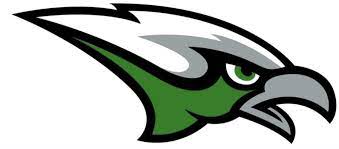 SKUTT CATHOLIC SKYHAWKSTEAM CAMPWHERE: SKUTT CATHOLIC HIGH SCHOOLWHEN: JUNE 9THFORMAT: 4 TEAMS – VAR AND JV(NO KEARNEY)COST: $120 (KEARNEY $60)MAKE CHECKS TO:SKUTT CATHOLIC BASKETBALLSEND TO:3131 S. 156TH ST,OMAHA, NE 68130OR BRING ON THE DAY OF CAMPSCHEDULEMAIN GYM (VAR)				AUX GYM (JV)9:00 AM	ELK SOUTH VS SKUTT			MW VS SKUTT10:00 AM	KEARNEY VS MW				ELK SOUTH VS MW11:00 AM	MW VS ELK SOUTH				ELK SOUTH VS SKUTT12:00 PM	KEARNEY VS SKUTT		LET ME KNOW IF YOU HAVE ANY QUESTIONS. THANKS FOR PLAYING!Kyle JurgensHead Boys Basketball CoachSkutt Catholic High Schoolkylejurgens@skuttcatholic.com 